2023 Calendar2023 Calendar2023 Calendar2023 Calendar2023 Calendar2023 Calendar2023 Calendar2023 Calendar2023 Calendar2023 Calendar2023 Calendar2023 Calendar2023 Calendar2023 Calendar2023 Calendar2023 Calendar2023 Calendar2023 Calendar2023 Calendar2023 Calendar2023 Calendar2023 Calendar2023 Calendar2023 Calendar2023 CalendarIrelandIrelandJanuaryJanuaryJanuaryJanuaryJanuaryJanuaryJanuaryFebruaryFebruaryFebruaryFebruaryFebruaryFebruaryFebruaryFebruaryMarchMarchMarchMarchMarchMarchMarch2023 Holidays for IrelandSuMoTuWeThFrSaSuMoTuWeThFrSaSuSuMoTuWeThFrSaJan 1	New Year’s DayJan 2	Bank HolidayFeb 6	St. Brigid’s DayMar 17	St. Patrick’s DayMar 19	Mother’s DayApr 7	Good FridayApr 9	Easter SundayApr 10	Easter MondayMay 1	May DayJun 5	First Monday 9 JuneJun 18	Father’s DayAug 7	First Monday 9 AugustOct 30	October Bank HolidayDec 25	Christmas DayDec 26	St. Stephen’s DayDec 27	Christmas Bank Holiday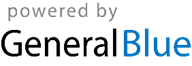 123456712341234Jan 1	New Year’s DayJan 2	Bank HolidayFeb 6	St. Brigid’s DayMar 17	St. Patrick’s DayMar 19	Mother’s DayApr 7	Good FridayApr 9	Easter SundayApr 10	Easter MondayMay 1	May DayJun 5	First Monday 9 JuneJun 18	Father’s DayAug 7	First Monday 9 AugustOct 30	October Bank HolidayDec 25	Christmas DayDec 26	St. Stephen’s DayDec 27	Christmas Bank Holiday8910111213145678910115567891011Jan 1	New Year’s DayJan 2	Bank HolidayFeb 6	St. Brigid’s DayMar 17	St. Patrick’s DayMar 19	Mother’s DayApr 7	Good FridayApr 9	Easter SundayApr 10	Easter MondayMay 1	May DayJun 5	First Monday 9 JuneJun 18	Father’s DayAug 7	First Monday 9 AugustOct 30	October Bank HolidayDec 25	Christmas DayDec 26	St. Stephen’s DayDec 27	Christmas Bank Holiday15161718192021121314151617181212131415161718Jan 1	New Year’s DayJan 2	Bank HolidayFeb 6	St. Brigid’s DayMar 17	St. Patrick’s DayMar 19	Mother’s DayApr 7	Good FridayApr 9	Easter SundayApr 10	Easter MondayMay 1	May DayJun 5	First Monday 9 JuneJun 18	Father’s DayAug 7	First Monday 9 AugustOct 30	October Bank HolidayDec 25	Christmas DayDec 26	St. Stephen’s DayDec 27	Christmas Bank Holiday22232425262728192021222324251919202122232425Jan 1	New Year’s DayJan 2	Bank HolidayFeb 6	St. Brigid’s DayMar 17	St. Patrick’s DayMar 19	Mother’s DayApr 7	Good FridayApr 9	Easter SundayApr 10	Easter MondayMay 1	May DayJun 5	First Monday 9 JuneJun 18	Father’s DayAug 7	First Monday 9 AugustOct 30	October Bank HolidayDec 25	Christmas DayDec 26	St. Stephen’s DayDec 27	Christmas Bank Holiday29303126272826262728293031Jan 1	New Year’s DayJan 2	Bank HolidayFeb 6	St. Brigid’s DayMar 17	St. Patrick’s DayMar 19	Mother’s DayApr 7	Good FridayApr 9	Easter SundayApr 10	Easter MondayMay 1	May DayJun 5	First Monday 9 JuneJun 18	Father’s DayAug 7	First Monday 9 AugustOct 30	October Bank HolidayDec 25	Christmas DayDec 26	St. Stephen’s DayDec 27	Christmas Bank HolidayJan 1	New Year’s DayJan 2	Bank HolidayFeb 6	St. Brigid’s DayMar 17	St. Patrick’s DayMar 19	Mother’s DayApr 7	Good FridayApr 9	Easter SundayApr 10	Easter MondayMay 1	May DayJun 5	First Monday 9 JuneJun 18	Father’s DayAug 7	First Monday 9 AugustOct 30	October Bank HolidayDec 25	Christmas DayDec 26	St. Stephen’s DayDec 27	Christmas Bank HolidayAprilAprilAprilAprilAprilAprilAprilMayMayMayMayMayMayMayMayJuneJuneJuneJuneJuneJuneJuneJan 1	New Year’s DayJan 2	Bank HolidayFeb 6	St. Brigid’s DayMar 17	St. Patrick’s DayMar 19	Mother’s DayApr 7	Good FridayApr 9	Easter SundayApr 10	Easter MondayMay 1	May DayJun 5	First Monday 9 JuneJun 18	Father’s DayAug 7	First Monday 9 AugustOct 30	October Bank HolidayDec 25	Christmas DayDec 26	St. Stephen’s DayDec 27	Christmas Bank HolidaySuMoTuWeThFrSaSuMoTuWeThFrSaSuSuMoTuWeThFrSaJan 1	New Year’s DayJan 2	Bank HolidayFeb 6	St. Brigid’s DayMar 17	St. Patrick’s DayMar 19	Mother’s DayApr 7	Good FridayApr 9	Easter SundayApr 10	Easter MondayMay 1	May DayJun 5	First Monday 9 JuneJun 18	Father’s DayAug 7	First Monday 9 AugustOct 30	October Bank HolidayDec 25	Christmas DayDec 26	St. Stephen’s DayDec 27	Christmas Bank Holiday1123456123Jan 1	New Year’s DayJan 2	Bank HolidayFeb 6	St. Brigid’s DayMar 17	St. Patrick’s DayMar 19	Mother’s DayApr 7	Good FridayApr 9	Easter SundayApr 10	Easter MondayMay 1	May DayJun 5	First Monday 9 JuneJun 18	Father’s DayAug 7	First Monday 9 AugustOct 30	October Bank HolidayDec 25	Christmas DayDec 26	St. Stephen’s DayDec 27	Christmas Bank Holiday234567878910111213445678910Jan 1	New Year’s DayJan 2	Bank HolidayFeb 6	St. Brigid’s DayMar 17	St. Patrick’s DayMar 19	Mother’s DayApr 7	Good FridayApr 9	Easter SundayApr 10	Easter MondayMay 1	May DayJun 5	First Monday 9 JuneJun 18	Father’s DayAug 7	First Monday 9 AugustOct 30	October Bank HolidayDec 25	Christmas DayDec 26	St. Stephen’s DayDec 27	Christmas Bank Holiday9101112131415141516171819201111121314151617Jan 1	New Year’s DayJan 2	Bank HolidayFeb 6	St. Brigid’s DayMar 17	St. Patrick’s DayMar 19	Mother’s DayApr 7	Good FridayApr 9	Easter SundayApr 10	Easter MondayMay 1	May DayJun 5	First Monday 9 JuneJun 18	Father’s DayAug 7	First Monday 9 AugustOct 30	October Bank HolidayDec 25	Christmas DayDec 26	St. Stephen’s DayDec 27	Christmas Bank Holiday16171819202122212223242526271818192021222324Jan 1	New Year’s DayJan 2	Bank HolidayFeb 6	St. Brigid’s DayMar 17	St. Patrick’s DayMar 19	Mother’s DayApr 7	Good FridayApr 9	Easter SundayApr 10	Easter MondayMay 1	May DayJun 5	First Monday 9 JuneJun 18	Father’s DayAug 7	First Monday 9 AugustOct 30	October Bank HolidayDec 25	Christmas DayDec 26	St. Stephen’s DayDec 27	Christmas Bank Holiday232425262728292829303125252627282930Jan 1	New Year’s DayJan 2	Bank HolidayFeb 6	St. Brigid’s DayMar 17	St. Patrick’s DayMar 19	Mother’s DayApr 7	Good FridayApr 9	Easter SundayApr 10	Easter MondayMay 1	May DayJun 5	First Monday 9 JuneJun 18	Father’s DayAug 7	First Monday 9 AugustOct 30	October Bank HolidayDec 25	Christmas DayDec 26	St. Stephen’s DayDec 27	Christmas Bank Holiday30Jan 1	New Year’s DayJan 2	Bank HolidayFeb 6	St. Brigid’s DayMar 17	St. Patrick’s DayMar 19	Mother’s DayApr 7	Good FridayApr 9	Easter SundayApr 10	Easter MondayMay 1	May DayJun 5	First Monday 9 JuneJun 18	Father’s DayAug 7	First Monday 9 AugustOct 30	October Bank HolidayDec 25	Christmas DayDec 26	St. Stephen’s DayDec 27	Christmas Bank HolidayJulyJulyJulyJulyJulyJulyJulyAugustAugustAugustAugustAugustAugustAugustAugustSeptemberSeptemberSeptemberSeptemberSeptemberSeptemberSeptemberJan 1	New Year’s DayJan 2	Bank HolidayFeb 6	St. Brigid’s DayMar 17	St. Patrick’s DayMar 19	Mother’s DayApr 7	Good FridayApr 9	Easter SundayApr 10	Easter MondayMay 1	May DayJun 5	First Monday 9 JuneJun 18	Father’s DayAug 7	First Monday 9 AugustOct 30	October Bank HolidayDec 25	Christmas DayDec 26	St. Stephen’s DayDec 27	Christmas Bank HolidaySuMoTuWeThFrSaSuMoTuWeThFrSaSuSuMoTuWeThFrSaJan 1	New Year’s DayJan 2	Bank HolidayFeb 6	St. Brigid’s DayMar 17	St. Patrick’s DayMar 19	Mother’s DayApr 7	Good FridayApr 9	Easter SundayApr 10	Easter MondayMay 1	May DayJun 5	First Monday 9 JuneJun 18	Father’s DayAug 7	First Monday 9 AugustOct 30	October Bank HolidayDec 25	Christmas DayDec 26	St. Stephen’s DayDec 27	Christmas Bank Holiday11234512Jan 1	New Year’s DayJan 2	Bank HolidayFeb 6	St. Brigid’s DayMar 17	St. Patrick’s DayMar 19	Mother’s DayApr 7	Good FridayApr 9	Easter SundayApr 10	Easter MondayMay 1	May DayJun 5	First Monday 9 JuneJun 18	Father’s DayAug 7	First Monday 9 AugustOct 30	October Bank HolidayDec 25	Christmas DayDec 26	St. Stephen’s DayDec 27	Christmas Bank Holiday2345678678910111233456789Jan 1	New Year’s DayJan 2	Bank HolidayFeb 6	St. Brigid’s DayMar 17	St. Patrick’s DayMar 19	Mother’s DayApr 7	Good FridayApr 9	Easter SundayApr 10	Easter MondayMay 1	May DayJun 5	First Monday 9 JuneJun 18	Father’s DayAug 7	First Monday 9 AugustOct 30	October Bank HolidayDec 25	Christmas DayDec 26	St. Stephen’s DayDec 27	Christmas Bank Holiday9101112131415131415161718191010111213141516Jan 1	New Year’s DayJan 2	Bank HolidayFeb 6	St. Brigid’s DayMar 17	St. Patrick’s DayMar 19	Mother’s DayApr 7	Good FridayApr 9	Easter SundayApr 10	Easter MondayMay 1	May DayJun 5	First Monday 9 JuneJun 18	Father’s DayAug 7	First Monday 9 AugustOct 30	October Bank HolidayDec 25	Christmas DayDec 26	St. Stephen’s DayDec 27	Christmas Bank Holiday16171819202122202122232425261717181920212223Jan 1	New Year’s DayJan 2	Bank HolidayFeb 6	St. Brigid’s DayMar 17	St. Patrick’s DayMar 19	Mother’s DayApr 7	Good FridayApr 9	Easter SundayApr 10	Easter MondayMay 1	May DayJun 5	First Monday 9 JuneJun 18	Father’s DayAug 7	First Monday 9 AugustOct 30	October Bank HolidayDec 25	Christmas DayDec 26	St. Stephen’s DayDec 27	Christmas Bank Holiday2324252627282927282930312424252627282930Jan 1	New Year’s DayJan 2	Bank HolidayFeb 6	St. Brigid’s DayMar 17	St. Patrick’s DayMar 19	Mother’s DayApr 7	Good FridayApr 9	Easter SundayApr 10	Easter MondayMay 1	May DayJun 5	First Monday 9 JuneJun 18	Father’s DayAug 7	First Monday 9 AugustOct 30	October Bank HolidayDec 25	Christmas DayDec 26	St. Stephen’s DayDec 27	Christmas Bank Holiday3031Jan 1	New Year’s DayJan 2	Bank HolidayFeb 6	St. Brigid’s DayMar 17	St. Patrick’s DayMar 19	Mother’s DayApr 7	Good FridayApr 9	Easter SundayApr 10	Easter MondayMay 1	May DayJun 5	First Monday 9 JuneJun 18	Father’s DayAug 7	First Monday 9 AugustOct 30	October Bank HolidayDec 25	Christmas DayDec 26	St. Stephen’s DayDec 27	Christmas Bank HolidayOctoberOctoberOctoberOctoberOctoberOctoberOctoberNovemberNovemberNovemberNovemberNovemberNovemberNovemberDecemberDecemberDecemberDecemberDecemberDecemberDecemberDecemberJan 1	New Year’s DayJan 2	Bank HolidayFeb 6	St. Brigid’s DayMar 17	St. Patrick’s DayMar 19	Mother’s DayApr 7	Good FridayApr 9	Easter SundayApr 10	Easter MondayMay 1	May DayJun 5	First Monday 9 JuneJun 18	Father’s DayAug 7	First Monday 9 AugustOct 30	October Bank HolidayDec 25	Christmas DayDec 26	St. Stephen’s DayDec 27	Christmas Bank HolidaySuMoTuWeThFrSaSuMoTuWeThFrSaSuSuMoTuWeThFrSaJan 1	New Year’s DayJan 2	Bank HolidayFeb 6	St. Brigid’s DayMar 17	St. Patrick’s DayMar 19	Mother’s DayApr 7	Good FridayApr 9	Easter SundayApr 10	Easter MondayMay 1	May DayJun 5	First Monday 9 JuneJun 18	Father’s DayAug 7	First Monday 9 AugustOct 30	October Bank HolidayDec 25	Christmas DayDec 26	St. Stephen’s DayDec 27	Christmas Bank Holiday1234567123412Jan 1	New Year’s DayJan 2	Bank HolidayFeb 6	St. Brigid’s DayMar 17	St. Patrick’s DayMar 19	Mother’s DayApr 7	Good FridayApr 9	Easter SundayApr 10	Easter MondayMay 1	May DayJun 5	First Monday 9 JuneJun 18	Father’s DayAug 7	First Monday 9 AugustOct 30	October Bank HolidayDec 25	Christmas DayDec 26	St. Stephen’s DayDec 27	Christmas Bank Holiday89101112131456789101133456789Jan 1	New Year’s DayJan 2	Bank HolidayFeb 6	St. Brigid’s DayMar 17	St. Patrick’s DayMar 19	Mother’s DayApr 7	Good FridayApr 9	Easter SundayApr 10	Easter MondayMay 1	May DayJun 5	First Monday 9 JuneJun 18	Father’s DayAug 7	First Monday 9 AugustOct 30	October Bank HolidayDec 25	Christmas DayDec 26	St. Stephen’s DayDec 27	Christmas Bank Holiday15161718192021121314151617181010111213141516Jan 1	New Year’s DayJan 2	Bank HolidayFeb 6	St. Brigid’s DayMar 17	St. Patrick’s DayMar 19	Mother’s DayApr 7	Good FridayApr 9	Easter SundayApr 10	Easter MondayMay 1	May DayJun 5	First Monday 9 JuneJun 18	Father’s DayAug 7	First Monday 9 AugustOct 30	October Bank HolidayDec 25	Christmas DayDec 26	St. Stephen’s DayDec 27	Christmas Bank Holiday22232425262728192021222324251717181920212223Jan 1	New Year’s DayJan 2	Bank HolidayFeb 6	St. Brigid’s DayMar 17	St. Patrick’s DayMar 19	Mother’s DayApr 7	Good FridayApr 9	Easter SundayApr 10	Easter MondayMay 1	May DayJun 5	First Monday 9 JuneJun 18	Father’s DayAug 7	First Monday 9 AugustOct 30	October Bank HolidayDec 25	Christmas DayDec 26	St. Stephen’s DayDec 27	Christmas Bank Holiday29303126272829302424252627282930Jan 1	New Year’s DayJan 2	Bank HolidayFeb 6	St. Brigid’s DayMar 17	St. Patrick’s DayMar 19	Mother’s DayApr 7	Good FridayApr 9	Easter SundayApr 10	Easter MondayMay 1	May DayJun 5	First Monday 9 JuneJun 18	Father’s DayAug 7	First Monday 9 AugustOct 30	October Bank HolidayDec 25	Christmas DayDec 26	St. Stephen’s DayDec 27	Christmas Bank Holiday3131Jan 1	New Year’s DayJan 2	Bank HolidayFeb 6	St. Brigid’s DayMar 17	St. Patrick’s DayMar 19	Mother’s DayApr 7	Good FridayApr 9	Easter SundayApr 10	Easter MondayMay 1	May DayJun 5	First Monday 9 JuneJun 18	Father’s DayAug 7	First Monday 9 AugustOct 30	October Bank HolidayDec 25	Christmas DayDec 26	St. Stephen’s DayDec 27	Christmas Bank Holiday